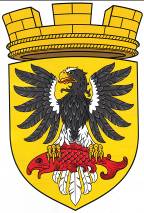 МУНИЦИПАЛЬНОЕ ОБРАЗОВАНИЕ«ЕЛИЗОВСКОЕ ГОРОДСКОЕ ПОСЕЛЕНИЕ»Собрание депутатов Елизовского городского поселенияВТОРОЙ СОЗЫВ,  ТРИДЦАТЬ ШЕСТАЯ  СЕССИЯРЕШЕНИЕ №725 г. Елизово            						                                       21 мая 2015 годВ соответствии с Федеральным законом от 06.10.2003 №131-ФЗ «Об общих принципах организации местного самоуправления в Российской Федерации», Федеральным законом от 02.04.2014 № 44-ФЗ «Об участии граждан в охране общественного порядка», руководствуясь Уставом Елизовского городского поселения,Собрание депутатов Елизовского городского поселенияРЕШИЛО:1. Установить границы территории, на которой может быть создана народная дружина, в соответствии с границами территории Елизовского городского поселения, установленными статьей 2 Устава Елизовского городского поселения.2. Настоящее Решение вступает в законную силу после его официального опубликования (обнародования).Временно исполняющий  полномочияглавы Елизовского городского поселения-председателя Собрания депутатов Елизовского городского поселения				    	                 А.В. ПяткоОб установлении границ территории, на которой может быть создана народная дружина